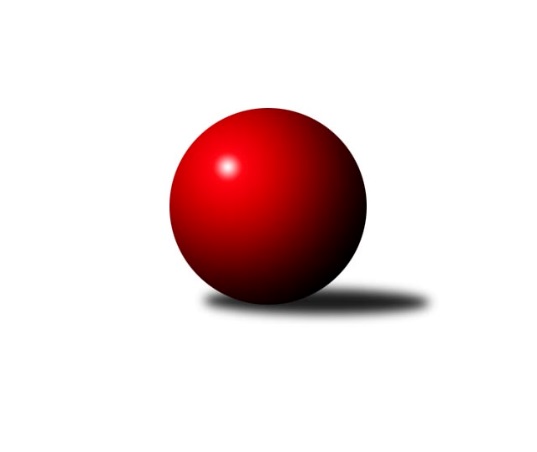 Č.5Ročník 2018/2019	8.6.2024 Zlínská krajská soutěž 2018/2019Statistika 5. kolaTabulka družstev:		družstvo	záp	výh	rem	proh	skore	sety	průměr	body	plné	dorážka	chyby	1.	TJ Spartak Hluk	4	4	0	0	20.0 : 4.0 	(22.0 : 10.0)	1578	8	1109	469	33.3	2.	VKK Vsetín D	5	3	1	1	21.0 : 9.0 	(25.0 : 15.0)	1636	7	1144	491	24.4	3.	TJ Bojkovice Krons C	4	3	0	1	15.0 : 9.0 	(18.0 : 14.0)	1619	6	1149	470	45	4.	TJ Slavia Kroměříž B	4	2	1	1	15.0 : 9.0 	(21.0 : 11.0)	1610	5	1138	472	33.8	5.	KK Kroměříž B	5	2	1	2	19.0 : 11.0 	(24.0 : 16.0)	1601	5	1109	493	36.2	6.	TJ Bojkovice Krons B	4	2	0	2	11.0 : 13.0 	(17.0 : 15.0)	1675	4	1166	509	31.5	7.	KC Zlín D	5	2	0	3	11.5 : 18.5 	(15.0 : 25.0)	1420	4	1009	411	57.6	8.	TJ Chropyně	4	1	1	2	8.0 : 16.0 	(10.0 : 22.0)	1493	3	1079	414	43.5	9.	SC Bylnice  B	4	1	0	3	7.0 : 17.0 	(12.0 : 20.0)	1484	2	1061	423	56.8	10.	TJ Sokol Machová C	4	1	0	3	5.5 : 18.5 	(11.5 : 20.5)	1492	2	1092	399	57	11.	KK Kroměříž C	5	1	0	4	11.0 : 19.0 	(16.5 : 23.5)	1438	2	1034	404	58Tabulka doma:		družstvo	záp	výh	rem	proh	skore	sety	průměr	body	maximum	minimum	1.	VKK Vsetín D	3	3	0	0	18.0 : 0.0 	(20.0 : 4.0)	1736	6	1803	1640	2.	TJ Slavia Kroměříž B	2	2	0	0	12.0 : 0.0 	(13.0 : 3.0)	1651	4	1687	1614	3.	TJ Bojkovice Krons B	2	2	0	0	10.0 : 2.0 	(12.0 : 4.0)	1727	4	1729	1724	4.	TJ Bojkovice Krons C	2	2	0	0	10.0 : 2.0 	(11.0 : 5.0)	1704	4	1770	1638	5.	TJ Spartak Hluk	2	2	0	0	10.0 : 2.0 	(10.0 : 6.0)	1634	4	1680	1588	6.	KC Zlín D	3	2	0	1	11.5 : 6.5 	(15.0 : 9.0)	1446	4	1477	1409	7.	KK Kroměříž B	2	1	1	0	9.0 : 3.0 	(11.0 : 5.0)	1581	3	1584	1577	8.	SC Bylnice  B	1	1	0	0	5.0 : 1.0 	(4.0 : 4.0)	1632	2	1632	1632	9.	TJ Chropyně	3	0	1	2	4.0 : 14.0 	(6.0 : 18.0)	1524	1	1613	1440	10.	KK Kroměříž C	2	0	0	2	4.0 : 8.0 	(7.0 : 9.0)	1420	0	1423	1417	11.	TJ Sokol Machová C	2	0	0	2	1.0 : 11.0 	(4.5 : 11.5)	1434	0	1501	1366Tabulka venku:		družstvo	záp	výh	rem	proh	skore	sety	průměr	body	maximum	minimum	1.	TJ Spartak Hluk	2	2	0	0	10.0 : 2.0 	(12.0 : 4.0)	1550	4	1671	1429	2.	TJ Chropyně	1	1	0	0	4.0 : 2.0 	(4.0 : 4.0)	1461	2	1461	1461	3.	TJ Bojkovice Krons C	2	1	0	1	5.0 : 7.0 	(7.0 : 9.0)	1584	2	1599	1569	4.	TJ Sokol Machová C	2	1	0	1	4.5 : 7.5 	(7.0 : 9.0)	1521	2	1551	1490	5.	KK Kroměříž B	3	1	0	2	10.0 : 8.0 	(13.0 : 11.0)	1608	2	1719	1487	6.	KK Kroměříž C	3	1	0	2	7.0 : 11.0 	(9.5 : 14.5)	1444	2	1466	1401	7.	TJ Slavia Kroměříž B	2	0	1	1	3.0 : 9.0 	(8.0 : 8.0)	1590	1	1597	1582	8.	VKK Vsetín D	2	0	1	1	3.0 : 9.0 	(5.0 : 11.0)	1586	1	1615	1556	9.	TJ Bojkovice Krons B	2	0	0	2	1.0 : 11.0 	(5.0 : 11.0)	1623	0	1626	1619	10.	KC Zlín D	2	0	0	2	0.0 : 12.0 	(0.0 : 16.0)	1407	0	1439	1375	11.	SC Bylnice  B	3	0	0	3	2.0 : 16.0 	(8.0 : 16.0)	1454	0	1632	1277Tabulka podzimní části:		družstvo	záp	výh	rem	proh	skore	sety	průměr	body	doma	venku	1.	TJ Spartak Hluk	4	4	0	0	20.0 : 4.0 	(22.0 : 10.0)	1578	8 	2 	0 	0 	2 	0 	0	2.	VKK Vsetín D	5	3	1	1	21.0 : 9.0 	(25.0 : 15.0)	1636	7 	3 	0 	0 	0 	1 	1	3.	TJ Bojkovice Krons C	4	3	0	1	15.0 : 9.0 	(18.0 : 14.0)	1619	6 	2 	0 	0 	1 	0 	1	4.	TJ Slavia Kroměříž B	4	2	1	1	15.0 : 9.0 	(21.0 : 11.0)	1610	5 	2 	0 	0 	0 	1 	1	5.	KK Kroměříž B	5	2	1	2	19.0 : 11.0 	(24.0 : 16.0)	1601	5 	1 	1 	0 	1 	0 	2	6.	TJ Bojkovice Krons B	4	2	0	2	11.0 : 13.0 	(17.0 : 15.0)	1675	4 	2 	0 	0 	0 	0 	2	7.	KC Zlín D	5	2	0	3	11.5 : 18.5 	(15.0 : 25.0)	1420	4 	2 	0 	1 	0 	0 	2	8.	TJ Chropyně	4	1	1	2	8.0 : 16.0 	(10.0 : 22.0)	1493	3 	0 	1 	2 	1 	0 	0	9.	SC Bylnice  B	4	1	0	3	7.0 : 17.0 	(12.0 : 20.0)	1484	2 	1 	0 	0 	0 	0 	3	10.	TJ Sokol Machová C	4	1	0	3	5.5 : 18.5 	(11.5 : 20.5)	1492	2 	0 	0 	2 	1 	0 	1	11.	KK Kroměříž C	5	1	0	4	11.0 : 19.0 	(16.5 : 23.5)	1438	2 	0 	0 	2 	1 	0 	2Tabulka jarní části:		družstvo	záp	výh	rem	proh	skore	sety	průměr	body	doma	venku	1.	TJ Slavia Kroměříž B	0	0	0	0	0.0 : 0.0 	(0.0 : 0.0)	0	0 	0 	0 	0 	0 	0 	0 	2.	TJ Sokol Machová C	0	0	0	0	0.0 : 0.0 	(0.0 : 0.0)	0	0 	0 	0 	0 	0 	0 	0 	3.	KC Zlín D	0	0	0	0	0.0 : 0.0 	(0.0 : 0.0)	0	0 	0 	0 	0 	0 	0 	0 	4.	TJ Chropyně	0	0	0	0	0.0 : 0.0 	(0.0 : 0.0)	0	0 	0 	0 	0 	0 	0 	0 	5.	KK Kroměříž C	0	0	0	0	0.0 : 0.0 	(0.0 : 0.0)	0	0 	0 	0 	0 	0 	0 	0 	6.	KK Kroměříž B	0	0	0	0	0.0 : 0.0 	(0.0 : 0.0)	0	0 	0 	0 	0 	0 	0 	0 	7.	VKK Vsetín D	0	0	0	0	0.0 : 0.0 	(0.0 : 0.0)	0	0 	0 	0 	0 	0 	0 	0 	8.	TJ Bojkovice Krons B	0	0	0	0	0.0 : 0.0 	(0.0 : 0.0)	0	0 	0 	0 	0 	0 	0 	0 	9.	TJ Bojkovice Krons C	0	0	0	0	0.0 : 0.0 	(0.0 : 0.0)	0	0 	0 	0 	0 	0 	0 	0 	10.	SC Bylnice  B	0	0	0	0	0.0 : 0.0 	(0.0 : 0.0)	0	0 	0 	0 	0 	0 	0 	0 	11.	TJ Spartak Hluk	0	0	0	0	0.0 : 0.0 	(0.0 : 0.0)	0	0 	0 	0 	0 	0 	0 	0 Zisk bodů pro družstvo:		jméno hráče	družstvo	body	zápasy	v %	dílčí body	sety	v %	1.	Petra Gottwaldová 	VKK Vsetín D 	4	/	4	(100%)	7	/	8	(88%)	2.	Zdeněk Kočíř 	TJ Spartak Hluk 	4	/	4	(100%)	7	/	8	(88%)	3.	Oldřich Křen 	KK Kroměříž C 	4	/	5	(80%)	8	/	10	(80%)	4.	Jaroslav Pavlík 	KK Kroměříž B 	4	/	5	(80%)	7	/	10	(70%)	5.	Eva Hajdová 	VKK Vsetín D 	4	/	5	(80%)	6	/	10	(60%)	6.	Ondřej Kelíšek 	TJ Spartak Hluk 	3	/	3	(100%)	5	/	6	(83%)	7.	Petr Buksa 	TJ Slavia Kroměříž B 	3	/	4	(75%)	7	/	8	(88%)	8.	Stanislav Poledňák 	KK Kroměříž B 	3	/	4	(75%)	6	/	8	(75%)	9.	Dita Stratilová 	VKK Vsetín D 	3	/	4	(75%)	5	/	8	(63%)	10.	Josef Vaculík 	KK Kroměříž B 	3	/	5	(60%)	6	/	10	(60%)	11.	Ondřej Rathúský 	KK Kroměříž C 	3	/	5	(60%)	5.5	/	10	(55%)	12.	Hana Polišenská 	KC Zlín D 	2.5	/	4	(63%)	5	/	8	(63%)	13.	Věra Skoumalová 	KC Zlín D 	2	/	2	(100%)	4	/	4	(100%)	14.	Jaroslav Kramár 	TJ Bojkovice Krons B 	2	/	2	(100%)	3	/	4	(75%)	15.	Jan Trlica 	TJ Slavia Kroměříž B 	2	/	2	(100%)	3	/	4	(75%)	16.	Radomír Kozáček 	TJ Bojkovice Krons C 	2	/	2	(100%)	3	/	4	(75%)	17.	Ladislav Strnad 	SC Bylnice  B 	2	/	2	(100%)	3	/	4	(75%)	18.	Vlastimil Lahuta 	TJ Bojkovice Krons C 	2	/	2	(100%)	3	/	4	(75%)	19.	Milan Skopal 	TJ Slavia Kroměříž B 	2	/	3	(67%)	4.5	/	6	(75%)	20.	Jan Lahuta 	TJ Bojkovice Krons C 	2	/	3	(67%)	4	/	6	(67%)	21.	Richard Mikeš 	TJ Chropyně  	2	/	3	(67%)	4	/	6	(67%)	22.	Josef Kundrata 	TJ Bojkovice Krons B 	2	/	3	(67%)	4	/	6	(67%)	23.	Přemysl Gottwald 	VKK Vsetín D 	2	/	3	(67%)	3	/	6	(50%)	24.	Pavel Polišenský 	TJ Slavia Kroměříž B 	2	/	3	(67%)	3	/	6	(50%)	25.	Jiří Pospíšil 	TJ Spartak Hluk 	2	/	3	(67%)	3	/	6	(50%)	26.	Miroslav Macega 	TJ Slavia Kroměříž B 	2	/	3	(67%)	2.5	/	6	(42%)	27.	Adam Kalina 	TJ Bojkovice Krons C 	2	/	4	(50%)	5	/	8	(63%)	28.	Ludvík Jurásek 	TJ Spartak Hluk 	2	/	4	(50%)	5	/	8	(63%)	29.	Ondřej Novák 	SC Bylnice  B 	2	/	4	(50%)	4	/	8	(50%)	30.	Martin Novotný 	KK Kroměříž B 	2	/	4	(50%)	2	/	8	(25%)	31.	Radmila Spurná 	KK Kroměříž C 	2	/	5	(40%)	2	/	10	(20%)	32.	Jiří Hanák 	TJ Sokol Machová C 	1	/	1	(100%)	2	/	2	(100%)	33.	Lenka Krejčířová 	TJ Chropyně  	1	/	1	(100%)	2	/	2	(100%)	34.	Lucie Oriňáková 	VKK Vsetín D 	1	/	1	(100%)	2	/	2	(100%)	35.	Petr Foltýn 	VKK Vsetín D 	1	/	1	(100%)	2	/	2	(100%)	36.	Lenka Farkašovská 	TJ Spartak Hluk 	1	/	1	(100%)	1	/	2	(50%)	37.	Věrek Zapletal 	TJ Chropyně  	1	/	1	(100%)	1	/	2	(50%)	38.	František Nedopil 	KK Kroměříž B 	1	/	2	(50%)	3	/	4	(75%)	39.	Michal Ondrušek 	TJ Bojkovice Krons B 	1	/	2	(50%)	1	/	4	(25%)	40.	Roman Škrabal 	TJ Sokol Machová C 	1	/	3	(33%)	4	/	6	(67%)	41.	Michal Machala 	TJ Bojkovice Krons B 	1	/	3	(33%)	3	/	6	(50%)	42.	Marie Hnilicová 	KC Zlín D 	1	/	3	(33%)	3	/	6	(50%)	43.	Zdeněk Kafka 	TJ Bojkovice Krons C 	1	/	3	(33%)	2	/	6	(33%)	44.	Rudolf Kadlečík 	KC Zlín D 	1	/	3	(33%)	2	/	6	(33%)	45.	Karel Večeřa 	KC Zlín D 	1	/	3	(33%)	1	/	6	(17%)	46.	Šárka Drahotuská 	TJ Sokol Machová C 	1	/	3	(33%)	1	/	6	(17%)	47.	Jaroslav Sojka 	TJ Bojkovice Krons B 	1	/	4	(25%)	5	/	8	(63%)	48.	Michal Pecl 	SC Bylnice  B 	1	/	4	(25%)	4	/	8	(50%)	49.	Margita Fryštacká 	TJ Sokol Machová C 	0.5	/	1	(50%)	1	/	2	(50%)	50.	Miroslav Nožička 	TJ Spartak Hluk 	0	/	1	(0%)	1	/	2	(50%)	51.	Jan Křižka 	TJ Bojkovice Krons C 	0	/	1	(0%)	1	/	2	(50%)	52.	Michal Růžička 	TJ Slavia Kroměříž B 	0	/	1	(0%)	1	/	2	(50%)	53.	Jaromír Měřil 	TJ Sokol Machová C 	0	/	1	(0%)	1	/	2	(50%)	54.	Oldřich Kužela 	SC Bylnice  B 	0	/	1	(0%)	0	/	2	(0%)	55.	Vladimíra Strnková 	SC Bylnice  B 	0	/	1	(0%)	0	/	2	(0%)	56.	Karel Skoumal 	KC Zlín D 	0	/	1	(0%)	0	/	2	(0%)	57.	Tomáš Minařík 	KK Kroměříž C 	0	/	1	(0%)	0	/	2	(0%)	58.	Michal Kuchařík 	TJ Chropyně  	0	/	2	(0%)	1	/	4	(25%)	59.	Josef Benek 	TJ Sokol Machová C 	0	/	2	(0%)	1	/	4	(25%)	60.	Miloslav Kalina 	TJ Bojkovice Krons B 	0	/	2	(0%)	1	/	4	(25%)	61.	Radek Hajda 	VKK Vsetín D 	0	/	2	(0%)	0	/	4	(0%)	62.	Miroslav Ševeček 	TJ Sokol Machová C 	0	/	2	(0%)	0	/	4	(0%)	63.	Vladimír Čech 	KC Zlín D 	0	/	2	(0%)	0	/	4	(0%)	64.	Jan Hastík 	TJ Sokol Machová C 	0	/	3	(0%)	1.5	/	6	(25%)	65.	Vladimír Beran 	TJ Chropyně  	0	/	4	(0%)	1.5	/	8	(19%)	66.	Kateřina Spurná 	KK Kroměříž C 	0	/	4	(0%)	1	/	8	(13%)	67.	Antonín Strnad 	SC Bylnice  B 	0	/	4	(0%)	1	/	8	(13%)	68.	Jaroslav Krejčíř 	TJ Chropyně  	0	/	4	(0%)	0.5	/	8	(6%)Průměry na kuželnách:		kuželna	průměr	plné	dorážka	chyby	výkon na hráče	1.	TJ Bojkovice Krons, 1-2	1678	1174	503	39.5	(419.6)	2.	TJ Zbrojovka Vsetín, 1-4	1625	1130	494	32.3	(406.3)	3.	TJ Spartak Hluk, 1-4	1584	1108	476	32.8	(396.1)	4.	TJ Slavia Kroměříž, 1-4	1572	1117	455	37.5	(393.2)	5.	Chropyně, 1-2	1559	1110	449	39.7	(389.9)	6.	TJ Sokol Machová, 1-4	1501	1073	427	50.0	(375.3)	7.	KK Kroměříž, 1-4	1477	1054	423	51.3	(369.4)	8.	KC Zlín, 1-4	1417	1032	385	65.5	(354.5)Nejlepší výkony na kuželnách:TJ Bojkovice Krons, 1-2TJ Bojkovice Krons C	1770	2. kolo	Zdeněk Kafka 	TJ Bojkovice Krons C	482	2. koloTJ Bojkovice Krons B	1729	5. kolo	Josef Kundrata 	TJ Bojkovice Krons B	471	5. koloTJ Bojkovice Krons B	1724	3. kolo	Adam Kalina 	TJ Bojkovice Krons C	470	2. koloKK Kroměříž B	1719	5. kolo	Jaroslav Kramár 	TJ Bojkovice Krons B	454	5. koloTJ Bojkovice Krons C	1638	5. kolo	Ladislav Strnad 	SC Bylnice  B	452	5. koloSC Bylnice  B	1632	5. kolo	Michal Machala 	TJ Bojkovice Krons B	448	3. koloVKK Vsetín D	1615	2. kolo	Ondřej Novák 	SC Bylnice  B	447	5. koloTJ Bojkovice Krons C	1599	3. kolo	Jaroslav Pavlík 	KK Kroměříž B	444	5. kolo		. kolo	Jaroslav Sojka 	TJ Bojkovice Krons B	443	3. kolo		. kolo	Josef Vaculík 	KK Kroměříž B	442	5. koloTJ Zbrojovka Vsetín, 1-4VKK Vsetín D	1803	5. kolo	Petr Foltýn 	VKK Vsetín D	459	5. koloVKK Vsetín D	1765	1. kolo	Petra Gottwaldová 	VKK Vsetín D	459	5. koloSC Bylnice  B	1644	2. kolo	Lucie Oriňáková 	VKK Vsetín D	454	1. koloVKK Vsetín D	1640	3. kolo	Dita Stratilová 	VKK Vsetín D	450	5. koloSC Bylnice  B	1632	4. kolo	Dita Stratilová 	VKK Vsetín D	449	1. koloTJ Bojkovice Krons B	1626	4. kolo	Ladislav Strnad 	SC Bylnice  B	444	2. koloTJ Bojkovice Krons B	1619	1. kolo	Ladislav Strnad 	SC Bylnice  B	438	4. koloTJ Chropyně 	1604	2. kolo	Petra Gottwaldová 	VKK Vsetín D	436	1. koloKK Kroměříž C	1465	5. kolo	Eva Hajdová 	VKK Vsetín D	435	5. koloSC Bylnice  B	1453	3. kolo	Dita Stratilová 	VKK Vsetín D	432	3. koloTJ Spartak Hluk, 1-4TJ Spartak Hluk	1680	3. kolo	Zdeněk Kočíř 	TJ Spartak Hluk	440	3. koloTJ Spartak Hluk	1588	1. kolo	Ondřej Kelíšek 	TJ Spartak Hluk	431	3. koloTJ Slavia Kroměříž B	1582	3. kolo	Zdeněk Kočíř 	TJ Spartak Hluk	414	1. koloKK Kroměříž B	1487	1. kolo	Ludvík Jurásek 	TJ Spartak Hluk	411	3. kolo		. kolo	Milan Skopal 	TJ Slavia Kroměříž B	410	3. kolo		. kolo	Ondřej Kelíšek 	TJ Spartak Hluk	405	1. kolo		. kolo	Miroslav Macega 	TJ Slavia Kroměříž B	402	3. kolo		. kolo	Jiří Pospíšil 	TJ Spartak Hluk	398	3. kolo		. kolo	Jaroslav Pavlík 	KK Kroměříž B	393	1. kolo		. kolo	Josef Vaculík 	KK Kroměříž B	393	1. koloTJ Slavia Kroměříž, 1-4TJ Slavia Kroměříž B	1687	4. kolo	Petr Buksa 	TJ Slavia Kroměříž B	438	4. koloTJ Slavia Kroměříž B	1614	2. kolo	Pavel Polišenský 	TJ Slavia Kroměříž B	428	4. koloTJ Sokol Machová C	1551	2. kolo	Petr Buksa 	TJ Slavia Kroměříž B	423	2. koloKC Zlín D	1439	4. kolo	Milan Skopal 	TJ Slavia Kroměříž B	413	4. kolo		. kolo	Miroslav Macega 	TJ Slavia Kroměříž B	410	2. kolo		. kolo	Jan Trlica 	TJ Slavia Kroměříž B	408	4. kolo		. kolo	Pavel Polišenský 	TJ Slavia Kroměříž B	404	2. kolo		. kolo	Roman Škrabal 	TJ Sokol Machová C	397	2. kolo		. kolo	Jan Hastík 	TJ Sokol Machová C	396	2. kolo		. kolo	Šárka Drahotuská 	TJ Sokol Machová C	388	2. koloChropyně, 1-2KK Kroměříž B	1619	3. kolo	Richard Mikeš 	TJ Chropyně 	434	5. koloTJ Chropyně 	1613	5. kolo	Adam Kalina 	TJ Bojkovice Krons C	431	1. koloTJ Slavia Kroměříž B	1597	5. kolo	Stanislav Poledňák 	KK Kroměříž B	425	3. koloTJ Bojkovice Krons C	1569	1. kolo	Jaroslav Pavlík 	KK Kroměříž B	424	3. koloTJ Chropyně 	1519	1. kolo	Josef Vaculík 	KK Kroměříž B	417	3. koloTJ Chropyně 	1440	3. kolo	Milan Skopal 	TJ Slavia Kroměříž B	411	5. kolo		. kolo	Jaroslav Krejčíř 	TJ Chropyně 	409	1. kolo		. kolo	Richard Mikeš 	TJ Chropyně 	405	3. kolo		. kolo	Petr Buksa 	TJ Slavia Kroměříž B	402	5. kolo		. kolo	Vladimír Beran 	TJ Chropyně 	401	5. koloTJ Sokol Machová, 1-4TJ Spartak Hluk	1671	4. kolo	Oldřich Křen 	KK Kroměříž C	449	1. koloTJ Sokol Machová C	1501	4. kolo	Ludvík Jurásek 	TJ Spartak Hluk	442	4. koloKK Kroměříž C	1466	1. kolo	Zdeněk Kočíř 	TJ Spartak Hluk	413	4. koloTJ Sokol Machová C	1366	1. kolo	Ondřej Kelíšek 	TJ Spartak Hluk	410	4. kolo		. kolo	Jiří Pospíšil 	TJ Spartak Hluk	406	4. kolo		. kolo	Miroslav Ševeček 	TJ Sokol Machová C	403	4. kolo		. kolo	Roman Škrabal 	TJ Sokol Machová C	384	4. kolo		. kolo	Ondřej Rathúský 	KK Kroměříž C	381	1. kolo		. kolo	Miroslav Ševeček 	TJ Sokol Machová C	371	1. kolo		. kolo	Šárka Drahotuská 	TJ Sokol Machová C	364	4. koloKK Kroměříž, 1-4KK Kroměříž B	1584	2. kolo	Jaroslav Pavlík 	KK Kroměříž B	443	4. koloKK Kroměříž B	1577	4. kolo	Petra Gottwaldová 	VKK Vsetín D	412	4. koloVKK Vsetín D	1556	4. kolo	Jaroslav Pavlík 	KK Kroměříž B	411	2. koloTJ Chropyně 	1461	4. kolo	Stanislav Poledňák 	KK Kroměříž B	411	2. koloTJ Spartak Hluk	1429	2. kolo	Josef Vaculík 	KK Kroměříž B	409	4. koloKK Kroměříž C	1423	2. kolo	Eva Hajdová 	VKK Vsetín D	403	4. koloKK Kroměříž C	1417	4. kolo	Oldřich Křen 	KK Kroměříž C	401	2. koloKC Zlín D	1375	2. kolo	Stanislav Poledňák 	KK Kroměříž B	398	4. kolo		. kolo	Lenka Krejčířová 	TJ Chropyně 	396	4. kolo		. kolo	Richard Mikeš 	TJ Chropyně 	396	4. koloKC Zlín, 1-4TJ Sokol Machová C	1490	5. kolo	Věra Skoumalová 	KC Zlín D	425	5. koloKC Zlín D	1477	5. kolo	Roman Škrabal 	TJ Sokol Machová C	417	5. koloKC Zlín D	1453	1. kolo	Ondřej Rathúský 	KK Kroměříž C	416	3. koloKC Zlín D	1409	3. kolo	Rudolf Kadlečík 	KC Zlín D	402	1. koloKK Kroměříž C	1401	3. kolo	Ondřej Novák 	SC Bylnice  B	392	1. koloSC Bylnice  B	1277	1. kolo	Věra Skoumalová 	KC Zlín D	384	3. kolo		. kolo	Marie Hnilicová 	KC Zlín D	379	3. kolo		. kolo	Hana Polišenská 	KC Zlín D	372	1. kolo		. kolo	Šárka Drahotuská 	TJ Sokol Machová C	366	5. kolo		. kolo	Oldřich Křen 	KK Kroměříž C	362	3. koloČetnost výsledků:	6.0 : 0.0	11x	5.0 : 1.0	1x	4.0 : 2.0	4x	3.0 : 3.0	2x	2.0 : 4.0	2x	1.5 : 4.5	1x	1.0 : 5.0	2x	0.0 : 6.0	2x